ST ALOYSIUS’ COLLEGE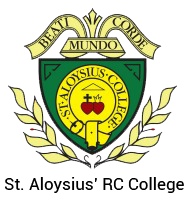 SUPPLEMENTARY INFORMATION  (Faith criteria application)  Child’s Details Parent/Carer Details Religion of Child (please tick one)I confirm that I have read and understood the Admissions Policy and that the information I have provided is correct.  I understand that I must notify the school immediately if there is any change to these details and that should any information I have given prove to be inaccurate that the governors may withdraw any offer of a place even if the child has already started school. Signed				Date The school is committed to protecting the information provided by parents/carers and using it only for the purpose for which it was obtained. For information on the school’s Privacy Notice please look on the school website under Privacy Notice or contact the school for a hard copy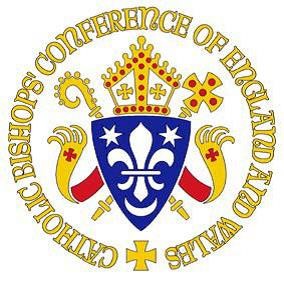 BISHOPS’ CONFERENCE OF ENGLAND AND WALES CERTIFICATE OF CATHOLIC PRACTICE Details of child (for identification only) Full name of child: Address of child:  Postcode: Date of Birth: I am [] [the priest in charge of the Church where the family practises] [delete as applicable]  I hereby certify that this child and his/her family are known to me and, to the best of my knowledge and belief, the child is from a practising Catholic family. Priest’s name   Position Parish (or ethnic chaplaincy) Address Telephone DateChild’s surname:  Child’s Christian or other first name: Home Address:  Present School:  Postcode: Date of Birth: Parent(s)/Carer(s) Full Name: Telephone number: Parent(s)/Carer(s) Full Name: Email Address: Address (if different from above):  Address (if different from above):  Alternative Contact Name:  Telephone number: Alternative Contact Name:  Email Address: Address: Address: Catholic: Other Christian (please state name of denomination e.g Methodist)  Other Christian (please state name of denomination e.g Methodist)  Other Christian (please state name of denomination e.g Methodist)  Other Faith:  Other Faith:  Catholic Parish you live in: Catholic Parish you live in: Catholic Parish you live in: Catholic Parish you live in: Catholic Parish you live in: Catholic Parish you live in: Church where child was baptised and date of baptism: Please attach a photocopy of your child's Baptismal Certificate.    Church where child was baptised and date of baptism: Please attach a photocopy of your child's Baptismal Certificate.    Name and Address of your place of regular worship (if not Catholic):Name and Address of your place of regular worship (if not Catholic):Name and position of priest providing Certificate of Catholic Practice or religious leader supplying letter confirming membership of the faith community (where appropriate):Name and position of priest providing Certificate of Catholic Practice or religious leader supplying letter confirming membership of the faith community (where appropriate):Names of brothers or sisters at this school: Names of brothers or sisters at this school: Class or Year Group of Sibling: Class or Year Group of Sibling: Class or Year Group of Sibling: Class or Year Group of Sibling: Is your child ‘looked after’ by the Local Authority, adopted or subject to a ‘child arrangements’ or special guardianship order having previously been ‘looked after’? (Please circle)Is your child ‘looked after’ by the Local Authority, adopted or subject to a ‘child arrangements’ or special guardianship order having previously been ‘looked after’? (Please circle)Is your child ‘looked after’ by the Local Authority, adopted or subject to a ‘child arrangements’ or special guardianship order having previously been ‘looked after’? (Please circle)YES               YES               NO Please note:Where applicable parents can obtain a Certificate of Catholic Practice from the priest at the parish where the family normally worships or from the Diocese of Westminster website at www.rcdow.org.uk/schools (follow ‘for parents’ if applying for a place under the “practicing Catholic” criteria)Applicants from other Christian denominations and other faiths may attach a letter from their minister or religious leader confirming membership of the faith community. You must complete your local authority’s Common Application Form on line   If you do not do this you will not be offered a place Checklist: Have you enclosed?  Copy of baptism certificate (where necessary)Certificate of Catholic Practice (where necessary) Letter confirming membership of a Faith community from a religious leaderEvidence of exceptional need (where appropriate) Have you completed your local authority’s Common Application form